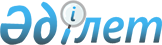 Об утверждении Инструкции о перечне, формах и сроках представления уполномоченными банками отчетности по источникам спроса и предложения на внутреннем валютном рынке
					
			Утративший силу
			
			
		
					Постановление Правления Национального Банка Республики Казахстан от 29 октября 2005 года № 135. Зарегистрировано в Министерстве юстиции Республики Казахстан от 3 декабря 2005 года № 3960. Утратило силу постановлением Правления Национального Банка Республики Казахстан от 27 июля 2012 года № 221

      Сноска. Утратило силу постановлением Правления Национального Банка РК от 27.07.2012 № 221 (вводится в действие с 01.10.2012).      В целях осуществления мониторинга источников спроса и предложения, а также направлений использования иностранной валюты на внутреннем валютном рынке, Правление Национального Банка Республики Казахстан ПОСТАНОВЛЯЕТ: 

      1. Утвердить прилагаемую Инструкцию о перечне, формах и сроках представления уполномоченными банками отчетности по источникам спроса и предложения на внутреннем валютном рынке. 

      2. Настоящее постановление вводится в действие с 1 апреля 2006 года. 

      3. Департаменту платежного баланса и валютного регулирования (Дюгай Н.Н.): 

      1) совместно с Юридическим департаментом (Шарипов С.Б.) принять меры к государственной регистрации в Министерстве юстиции Республики Казахстан настоящего постановления; 

      2) в десятидневный срок со дня государственной регистрации в Министерстве юстиции Республики Казахстан настоящего постановления довести его до сведения Агентства Республики Казахстан по регулированию и надзору финансового рынка и финансовых организаций, заинтересованных подразделений центрального аппарата, территориальных филиалов Национального Банка Республики Казахстан, уполномоченных банков. 

      4. Контроль над исполнением настоящего постановления возложить на заместителя Председателя Национального Банка Республики Казахстан Айманбетову Г.З.       Председатель 

      Национального Банка       "СОГЛАСОВАНО" 

      Агентство 

      Республики Казахстан 

      по регулированию и надзору 

      финансового рынка и 

      финансовых организаций 

      Председатель       11 ноября 2005 год       "СОГЛАСОВАНО" 

      Агентство 

      Республики Казахстан 

      по статистике 

      Первый заместитель 

      Председателя       4 ноября 2005 год 

Утверждена            

постановлением Правления     

Национального Банка        

Республики Казахстан       

от 29 октября 2005 года N 135   

Инструкция 

о перечне, формах и сроках представления уполномоченными 

банками отчетности по источникам спроса и предложения 

на внутреннем валютном рынке  

Глава 1. Общие положения 

      1. Настоящая Инструкция разработана в соответствии с Законами Республики Казахстан "О Национальном Банке Республики Казахстан", "О банках и банковской деятельности в Республике Казахстан", "О валютном регулировании и валютном контроле" и другими нормативными правовыми актами Национального Банка Республики Казахстан (далее - Национальный Банк) и устанавливает перечень, формы и сроки представления отчетности по источникам спроса и предложения на внутреннем валютном рынке уполномоченными банками (далее - банки). 

      2. Целью настоящей Инструкции является идентификация и оценка источников поступления/расходования, целей покупки/продажи иностранной валюты посредством сбора информации об операциях банков на внутреннем валютном рынке и движении денег по банковским счетам клиентов и переводам без открытия банковского счета в иностранной валюте.  

Глава 2. Представление отчетности 

      3. Отчетность банка включает в себя: 

      1) сводный отчет о движении денег в иностранной валюте по банковским счетам клиентов и переводам без открытия банковского счета - Форма 1 (приложение 1 к настоящей Инструкции); 

      2) отчет о покупке/продаже иностранной валюты банком и его клиентами - Форма 2 (приложение 2 к настоящей Инструкции); 

      3) отчет о движении денег на банковских счетах клиентов в иностранной валюте - Форма 3 (приложение 3 к настоящей Инструкции). 

      4. Отчетность банка представляется в целом по системе банка на основе информации по всем банковским счетам клиентов и переводам без открытия банковского счета в иностранной валюте. К клиентам банка относятся физические лица - резиденты и нерезиденты, а также юридические лица - резиденты и нерезиденты, не являющиеся банками, включая их филиалы и представительства. Отчетность также включает сведения по операциям между клиентами одного банка и переводы денег по банковским счетам одного клиента. 

      5. "Сводный отчет о движении денег в иностранной валюте по банковским счетам клиентов и переводам без открытия банковского счета" по Форме 1 и "Отчет о покупке/продаже иностранной валюты банком и его клиентами" по Форме 2 составляются банками ежемесячно. Срок представления отчетов - до седьмого числа месяца (включительно), следующего за отчетным периодом. 

      "Отчет о движении денег на банковских счетах клиентов в иностранной валюте" по Форме 3 составляется банками ежедекадно - с первого по десятое число месяца, с одиннадцатого по двадцатое число месяца, с двадцать первого по последнее число календарного месяца. Сроки представления отчета - четвертого, четырнадцатого и двадцать четвертого числа каждого месяца. 

      Сноска. Пункт 5 с изменением, внесенным постановлением Правления Национального Банка РК от 26.07.2010 № 64 (вводится в действие по истечении четырнадцати дней со дня его гос. регистрации в МЮ РК).

      6. Если последний день срока представления отчетности банка приходится на нерабочий день, днем окончания срока представления отчетности считается следующий за ним рабочий день. 

      7. Отчетность банка представляется в Национальный Банк на электронном носителе. 

      8. В случае необходимости внесения изменений и/или дополнений в отчетность, банк в трехдневный срок со дня представления отчетности представляет в Национальный Банк отчетность, с учетом изменений и/или дополнений на электронном носителе. 

      9. Отчетность составляется в единицах, установленных для каждой формы отчетности. В отчетности, составляемой в тысячах единиц валюты, как национальной, так и иностранной, сумма менее пятисот единиц валюты округляется до нуля, а сумма, равная пятистам и более единицам валюты, округляется до тысячи единиц валюты. 

      10. При заполнении отчета классификация операций осуществляется согласно постановлению Правления Национального Банка от 15 ноября 1999 года N 388 "Об утверждении Правил применения Государственного классификатора Республики Казахстан - единого классификатора назначения платежей", зарегистрированному в Реестре государственной регистрации нормативных правовых актов Республики Казахстан под N 1011, с учетом детализации в соответствии с требованиями настоящей Инструкции. 

      11. Перечень юридических лиц Республики Казахстан, а также юридических лиц - нерезидентов, имеющих филиалы и представительства, осуществляющих деятельность на территории Республики Казахстан, для составления отчетности по Форме 3 формируется Национальным Банком и по мере его актуализации доводится до сведения банка в письменном виде. 

      12. Банк несет ответственность за непредставление или нарушение сроков представления отчетности, указанных в пункте 5 настоящей Инструкции, а также представление неполной или недостоверной информации в соответствии с законами Республики Казахстан. 

      13. Национальный Банк, в пределах своих полномочий, для актуализации перечня клиентов вправе запрашивать у банка дополнительную информацию.  

Глава 3. Заключительные положения 

      14. Вопросы, не урегулированные настоящей Инструкцией, разрешаются в порядке, установленном законодательством Республики Казахстан. 

Приложение 1          

к Инструкции о перечне,     

формах и сроках представления  

уполномоченными банками     

отчетности по источникам    

спроса и предложения на    

внутреннем валютном рынке    

Форма 1. Сводный отчет о движении денег в иностранной 

валюте по банковским счетам клиентов и переводам без 

открытия банковского счета       Сноска. Приложение 1 с изменениями, внесенными постановлением Правления Национального Банка РК от 26.07.2010 № 64 (вводится в действие по истечении четырнадцати дней со дня его гос. регистрации в МЮ РК).____________________________________        за _____________200_ года 

(наименование уполномоченного банка)            (месяц)                                                    тысяч тенге      Руководитель _________________________________ 

                        (фамилия, имя, отчество) 

      Главный бухгалтер ____________________________ 

                          (фамилия, имя, отчество)  

Указания по заполнению Приложения 1 

      Форма 1 "Сводный отчет о движении денег в иностранной валюте по банковским счетам клиентов и переводам без открытия банковского счета" (далее - Форма 1) заполняется в разрезе источников поступления и направлений использования иностранной валюты. 

      Форма 1 состоит из двух разделов: Раздел 1 - Поступление иностранной валюты в пользу клиентов, Раздел 2 - Снятие и/или перевод иностранной валюты клиентами. 

      Форма 1 заполняется в тысячах тенге. При заполнении Формы 1 необходимо использовать курс обмена валют, принятый в целях бухгалтерского учета, на дату совершения операции. 



      При заполнении Формы 1 необходимо обеспечить выполнение следующих условий:

      графа 1 по всем строкам равна сумме граф 2, 3, 4, 5;

      строка с кодом 10000 = строка с кодом 11000 + строка с кодом 12000 + строка с кодом 13000 + строка с кодом 14000 + строка с кодом 15000;

      строка с кодом 11000 = строка с кодом 11100 + строка с кодом 11200;

      строка с кодом 11200 = строка с кодом 11210 + строка с кодом 11220 + строка с кодом 11230 + строка с кодом 11240 + строка с кодом 11250 + строка с кодом 11260;

      строка с кодом 11240 >= строка с кодом 11241 + строка с кодом 11242;

      в строке с кодом 11241 займы, привлеченные от банков-резидентов, включают также займы, привлеченные клиентами от банка, предоставляющего отчет;

      строка с кодом 11250 >= строка с кодом 11251 + строка с кодом 11252 + строка с кодом 11253 + строка с кодом 11254 + строка с кодом 11255;

      строка с кодом 13000 = строка с кодом 13001 + строка с кодом 13002;

      в строке с кодом 13001 переводы клиентами денег со своих банковских счетов, открытых в банках-резидентах, включают также переводы клиентами денег с банковского счета, открытого в банке, предоставляющем отчет (внутрибанковские переводы);

      строка с кодом 14000 = строка с кодом 14100 + строка с кодом 14200;

      строка с кодом 15000 = строка с кодом 15100 + строка с кодом 15200;

      строка с кодом 20000 = строка с кодом 21000 + строка с кодом 22000 + строка с кодом 23000 + строка с кодом 24000 + строка с кодом 25000;

      строка с кодом 21000 = строка с кодом 21100 + строка с кодом 21200;

      строка с кодом 21200 = строка с кодом 21210 + строка с кодом 21220 + строка с кодом 21230 + строка с кодом 21240 + строка с кодом 21250 + строка с кодом 21260;

      строка с кодом 21240 >= строка с кодом 21241 + строка с кодом 21242;

      в строке с кодом 21241 операции по выполнению обязательств по займам, привлеченным клиентами от банков-резидентов, включают также операции по выполнению обязательств по займам, привлеченным клиентами от банка, предоставляющего отчет;

      строка с кодом 21250 >= строка с кодом 21251 + строка с кодом 21252 + строка с кодом 21253 + строка с кодом 21254 + строка с кодом 21255;

      строка с кодом 23000 = строка с кодом 23001 + строка с кодом 23002;

      в строке с кодом 23001 переводы клиентами денег на свои банковские счета, открытые в банках-резидентах включают также переводы клиентами денег на свои банковские счета, открытые в банке, предоставляющем отчет (внутрибанковские переводы);

      строка с кодом 24000 = строка с кодом 24100 + строка с кодом 24200;

      строка с кодом 25000 = строка с кодом 25100 + строка с кодом 25200.

Приложение 2          

к Инструкции о перечне,     

формах и сроках представления  

уполномоченными банками     

отчетности по источникам    

спроса и предложения на    

внутреннем валютном рынке    

Форма 2. Отчет о покупке/продаже иностранной 

валюты банком и его клиентами       Сноска. Приложение 2 с изменениями, внесенными постановлением Правления Национального Банка РК от 26.07.2010 № 64 (вводится в действие по истечении четырнадцати дней со дня его гос. регистрации в МЮ РК).____________________________________   за _____________200_ года 

(наименование уполномоченного банка)            (месяц)  

Раздел 1. Операции банка  

Раздел 2. Операции клиентов банка                                                      тысяч тенге       Руководитель _________________________________ 

                       (фамилия, имя, отчество) 

      Главный бухгалтер ____________________________ 

                         (фамилия, имя, отчество)  

Указания по заполнению Приложения 2 

      Форма 2 "Отчет о покупке и продаже иностранной валюты банком и его клиентами" (далее - Форма 2) отражает объемы покупки и продажи иностранной валюты банком (Раздел 1. Операции банка) и клиентами банка (Раздел 2. Операции клиентов банка). 

      По графе 1 Раздела 1 и Раздела 2 отражаются общие объемы покупаемой или продаваемой иностранной валюты в тысячах тенге. Общие объемы включают продажу и покупку как за тенге, так и за другую иностранную валюту. При заполнении Формы 2 необходимо использовать курс обмена валют, принятый в целях бухгалтерского учета, на дату совершения операции. 

      По графам 2, 3, 4, Раздела 1 отражаются, соответственно, объемы покупаемых и продаваемых долларов США (USD), Евро (EUR) и Российских рублей (RUR), в тысячах единиц соответствующей валюты. 

      Строки с кодами 110000 и 120000 Раздела 1 включают сведения по обменным операциям с клиентами банка, населением через обменные пункты банка и операциям, совершенным на Казахстанской фондовой бирже и межбанковском рынке. 

      В Разделе 2 данные отражаются в разрезе операций покупки/продажи иностранной валюты за тенге и за другую иностранную валюту, а также операций, осуществляемых клиентами-резидентами и клиентами-нерезидентами. 

      Физические лица (население), осуществившие покупку/продажу иностранной валюты через обменные пункты банка, не относятся к клиентам банка. 

      При заполнении Формы 2 необходимо обеспечить выполнение следующих условий:

      строка с кодом 110000 = строка с кодом 110001 + строка с кодом 110002 + строка с кодом 110003 + строка с кодом 110004;

      строка с кодом 120000 = строка с кодом 120001 + строка с кодом 120002 + строка с кодом 120003 + строка с кодом 120004;

      графа 1 по всем строкам равна сумме граф 2, 3, 4, 5;

      строка с кодом 210000 = строка с кодом 211000 + строка с кодом 212000;

      строка с кодом 211000 >= строка с кодом 211400;

      строка с кодом 212000 >= строка с кодом 212400;

      строка с кодом 212400 = строка с кодом 212409 + строка с кодом 212410 + строка с кодом 212420;

      строка с кодом 212410 = строка с кодом 212411 + строка с кодом 212412 + строка с кодом 212413 + строка с кодом 212414 + строка с кодом 212415 + строка с кодом 212416 + строка с кодом 212417;

      строка с кодом 212420 = строка с кодом 212421 + строка с кодом 212422 + строка с кодом 212423 + строка с кодом 212424 + строка с кодом 212425 + строка с кодом 212426 + строка с кодом 212427;

      строка с кодом 220000 = строка с кодом 221000 + строка с кодом 222000;

      строка с кодом 221000 >= строка с кодом 221400;

      строка с кодом 222000 >= строка с кодом 222400.



      При заполнении Формы 2 необходимо обеспечить следующее согласование данных Формы 2 и Формы 1:

      строка с кодом 211400 графа 2 Формы 2 = строка с кодом 14100 (графа 2 + графа 3) Формы 1;

      строка с кодом 211400 графа 3 Формы 2 = строка с кодом 14100 (графа 4 + графа 5) Формы 1;

      строка с кодом 212400 графа 2 Формы 2 = строка с кодом 14200 (графа 2 + графа 3) Формы 1;

      строка с кодом 212400 графа 3 Формы 2 = строка с кодом 14200 (графа 4 + графа 5) Формы 1;

      строка с кодом 221400 графа 2 Формы 2 = строка с кодом 24100 (графа 2 + графа 3) Формы 1;

      строка с кодом 221400 графа 3 Формы 2 = строка с кодом 24100 (графа 4 + графа 5) Формы 1;

      строка с кодом 222400 графа 2 Формы 2 = строка с кодом 24200 (графа 2 + графа 3) Формы 1;

      строка с кодом 222400 графа 3 Формы 2 = строка с кодом 24200 (графа 4 + графа 5) Формы 1.

Приложение 3          

к Инструкции о перечне,     

формах и сроках представления  

уполномоченными банками     

отчетности по источникам    

спроса и предложения на    

внутреннем валютном рынке    

Форма 3. Отчет о движении денег на банковских 

счетах клиентов в иностранной валюте       Сноска. Приложение 3 с изменениями, внесенными постановлением Правления Национального Банка РК от 26.07.2010 № 64 (вводится в действие по истечении четырнадцати дней со дня его гос. регистрации в МЮ РК).____________________________________  за __декаду_________200_года 

(наименование уполномоченного банка)              (месяц)                                               тысяч единиц валюты 

                                              банковского счета       Руководитель _________________________________ 

                       (фамилия, имя, отчество) 

      Главный бухгалтер ____________________________ 

                          (фамилия, имя, отчество)  Указания по заполнению Приложения 3 

      Форма 3 "Отчет о движении денег на банковских счетах клиентов в иностранной валюте" (далее - Форма 3) заполняется по каждому клиенту банка, входящему в перечень, устанавливаемый Национальным Банком. Форма 3 отражает общее состояние банковских счетов клиентов банка в иностранной валюте: остатки на начало и конец периода с выделением изменений за отчетный период, произошедших в результате операций. В Форме 3 отражаются остаток и движение денег по банковским счетам  клиентов банка, открытых в следующих валютах: доллары США, евро, российские рубли. Данные заполняются в тысячах единиц валюты банковского счета. 

      При заполнении Формы 3 в случае проведения банком платежа/перевода клиента в валюте, отличной от валюты банковского счета, платеж/перевод отражается с истинным назначением, а не как конвертация валюты. При отсутствии бизнес-идентификационного номера (БИН) клиента указывается регистрационный номер налогоплательщика (РНН) клиента.

      При заполнении Формы 3 необходимо обеспечить выполнение следующих условий:

      по всем строкам таблицы графы 1, 2, 3 должны равняться суммам значений по всем клиентам по соответствующей валюте банковского счета;

      строка с кодом 100000 = строка с кодом 300000 за предыдущий отчетный период;

      строка с кодом 300000 = строка с кодом 100000 + (строка с кодом 210000 – строка с кодом 210400) + строка с кодом 410400 – (строка с кодом 220000 – строка с кодом 220400) – строка с кодом 420400;

      строка с кодом 210000 = строка с кодом 211000 + строка с кодом 212000 + строка с кодом 210300 + строка с кодом 210400 + строка с кодом 210500;

      строка с кодом 211000 = строка с кодом 211110 + строка с кодом 211120 + строка с кодом 211130 + строка с кодом 211140 + строка с кодом 211150 + строка с кодом 211160;

      строка с кодом 211140 >= строка с кодом 211141 + строка с кодом 211142;

      в строке с кодом 211141 операции по привлечению займов от банков-резидентов включают также займы, привлеченные от банка, представляющего отчет;

      строка с кодом 211150 = строка с кодом 211151 + строка с кодом 211152;

      строка с кодом 212000 = строка с кодом 212110 + строка с кодом 212120 + строка с кодом 212130 + строка с кодом 212140 + строка с кодом 212150 + строка с кодом 212160;

      строка с кодом 212140 >= строка с кодом 212141 + строка с кодом 212142;

      в строке с кодом 212141 операции по привлечению займов от банков-резидентов включают также займы, привлеченные от банка, представляющего отчет;

      строка с кодом 212150 = строка с кодом 212151 + строка с кодом 212152;

      строка с кодом 210300 = строка с кодом 210301 + строка с кодом 210302;

      в строке с кодом 210301 переводы клиентами денег со своих банковских счетов, открытых в банках-резидентах, включают также переводы клиентами денег с банковского счета, открытого в банке, предоставляющем отчет (внутрибанковские переводы);

      строка с кодом 220000 = строка с кодом 221000 + строка с кодом 222000 + строка с кодом 220300 + строка с кодом 220400 + строка с кодом 220500;

      строка с кодом 221000 = строка с кодом 221110 + строка с кодом 221120 + строка с кодом 221130 + строка с кодом 221140 + строка с кодом 221150 + строка с кодом 221160;

      строка с кодом 221140 >= строка с кодом 221141 + строка с кодом 221142;

      в строке с кодом 221141 операции по выполнению обязательств по займам, привлеченным от банков-резидентов, включают также операции по выполнению обязательств по займам, привлеченным от банка, представляющего отчет;

      строка с кодом 221150 = строка с кодом 221151 + строка с кодом 221152;

      строка с кодом 222000 = строка с кодом 222110 + строка с кодом 222120 + строка с кодом 222130 + строка с кодом 222140 + строка с кодом 222150 + строка с кодом 222160;

      строка с кодом 222140 >= строка с кодом 222141 + строка с кодом 222142;

      в строке с кодом 222141 операции по выполнению обязательств по займам, привлеченным от банков-резидентов, включают также операции по выполнению обязательств по займам, привлеченным от банка, представляющего отчет;

      строка с кодом 222150 = строка с кодом 222151 + строка с кодом 222152;

      строка с кодом 220300 = строка с кодом 220301 + строка с кодом 220302;

      в строке с кодом 220301 переводы клиентами денег на свои банковские счета, открытые в банках-резидентах, включают также переводы клиентами денег на свой банковский счет, открытый в банке, предоставляющем отчет (внутрибанковские переводы);

      строка с кодом 410400 >= строка с кодом 412400.
					© 2012. РГП на ПХВ «Институт законодательства и правовой информации Республики Казахстан» Министерства юстиции Республики Казахстан
				N Наименование показателя Код 

строки Всего резидентов резидентов нерезидентов нерезидентов N Наименование показателя Код 

строки Всего в том 

числе по 

операциям с в том 

числе по 

операциям с в том числе 

по операциям с в том числе 

по операциям с N Наименование показателя Код 

строки Всего рези- 

ден- 

тами нере- 

зи- 

ден- 

тами рези- 

ден- 

тами нере- 

зи- 

ден- 

тами А Б В 1 2 3 4 5 1 Раздел 1. Поступление иностранной валюты в пользу клиентов Раздел 1. Поступление иностранной валюты в пользу клиентов Раздел 1. Поступление иностранной валюты в пользу клиентов Раздел 1. Поступление иностранной валюты в пользу клиентов Раздел 1. Поступление иностранной валюты в пользу клиентов Раздел 1. Поступление иностранной валюты в пользу клиентов Раздел 1. Поступление иностранной валюты в пользу клиентов 2 Всего 10000 3 в том числе: 4 Платежи и переводы денег 

контрпартнеров на банковские счета: 11000 5 физических лиц, включая зарегистриро- 

ванных в качестве хозяйствующих субъектов без образования юридического лица 11100 6 юридических лиц 11200 7 в том числе по операциям: 8 продажа товаров 

и нематери- 

альных активов 11210 9 предоставление услуг 11220 10 получение основной суммы долга и доходов 

по выданным  займам   11230 11 привлечение займов 11240 12 из них от: 13 банков- 

резидентов 11241 Х Х 14 банков- 

нерезидентов 11242 Х Х 15 операции с ценными 

бумагами, 

векселями и взносы, 

обеспечивающие участие в капитале 11250 16 из них: 17 акции, взносы участников и другие инструменты, обеспечивающие участие в ка- 

питале рези- 

дентов, паи инвестиционных фондов резидентов 11251 18 акции, взносы участников и другие инструменты, обеспечивающие участие в капитале 

нерезидентов,  паи инвестици- 

онных фондов нерезидентов 11252 19 государственные 

долговые ценные бумаги Республики Казахстан 11253 20 долговые ценные бумаги и векселя, выпущенные другими резидентами 11254 21 долговые ценные 

бумаги и векселя, выпущенные нерезидентами 11255 22 прочие переводы денег 11260 23 Переводы без открытия банковского счета 12000 24 Переводы клиентами денег 

со своих 

банковских 

счетов 13000 Х Х 25 из них открытых в: 26 банках- 

резидентах 13001 Х Х 27 банках- 

нерезидентах 13002 Х Х 28 Покупка иностранной валюты за тенге 14000 29 в том числе: 30 физическими лицами, включая 

зарегистриро- 

ванных в 

качестве хозяйствующих субъектов без образования юридического лица 14100 31 юридическими лицами 14200 32 Зачисление наличной иностранной валюты на свои банковские счета 15000 Х Х 33 из них: 34 физическими лицами, включая 

зарегистриро- 

ванных в качестве хозяйствующих субъектов без образования юридического лица 15100 Х Х 35 юридическими лицами 15200 Х Х 36 Раздел 2. Снятие и/или перевод иностранной валюты клиентами Раздел 2. Снятие и/или перевод иностранной валюты клиентами Раздел 2. Снятие и/или перевод иностранной валюты клиентами Раздел 2. Снятие и/или перевод иностранной валюты клиентами Раздел 2. Снятие и/или перевод иностранной валюты клиентами Раздел 2. Снятие и/или перевод иностранной валюты клиентами Раздел 2. Снятие и/или перевод иностранной валюты клиентами 37 Всего 20000 38 в том числе: 39 Платежи и пе- 

реводы денег 

контрпартнерам 

с банковских 

счетов: 21000 40 физических лиц, 

включая 

зарегистриро- 

ванных в качестве хозяйствующих субъектов без образования юридического лица 21100 41 юридических лиц 21200 42 в том числе по операциям: 43 покупка товаров 

и нематери- 

альных активов 21210 44 получение услуг 21220 45 выдача займов 21230 46 выполнение обязательств по займам 21240 47 из них по привлеченным от: 48 банков- 

резидентов 21241 Х Х 49 банков- 

нерезидентов 21242 Х Х 50 операции с ценными бумагами, векселями и взносы, обеспечивающие участие в капитале 21250 51 из них: 52 акции, взносы участников и другие инструменты, обеспечивающие участие в капитале резидентов, паи 

инвестиционных фондов резидентов 21251 53 акции, взносы участников и другие инструменты, обеспечивающие участие в капитале  нерезидентов,  паи инвести- 

ционных фондов нерезидентов 21252 54 государственные 

долговые ценные бумаги Республики Казахстан 21253 55 долговые ценные 

бумаги и 

векселя, выпущенные другими резидентами 21254 56 долговые ценные бумаги, выпущенные нерезидентами 21255 57 прочие переводы денег 21260 58 Переводы без открытия банковского счета 22000 59 Переводы клиентами денег на свои банковские 

счета 23000 Х Х 60 из них открытых в: 61 банках- 

резидентах 23001 Х Х 62 банках- 

нерезидентах 23002 Х Х 63 Продажа иностранной валюты за тенге 24000 64 в том числе: 65 физическими лицами, включая 

зарегистриро- 

ванных в качестве хозяйствующих субъектов без образования юридического лица 24100 66 юридическими лицами 24200 67 Снятие наличной 

иностранной валюты со своих 

банковских счетов 25000 68 из них: 69 физическими лицами, включая 

зарегистриро- 

ванных в качестве хозяйствующих субъектов без образования юридического лица 25100 Х Х 70 юридическими лицами 25200 Х Х N Наименование показателя Код 

строки Всего 

(тысяч 

тенге) из них по видам валют (тысяч единиц иностранной валюты) из них по видам валют (тысяч единиц иностранной валюты) из них по видам валют (тысяч единиц иностранной валюты) N Наименование показателя Код 

строки Всего 

(тысяч 

тенге) USD EUR RUR А Б В 1 2 3 4 1 Покупка иностранной валюты банком 110000 2 в том числе: 3 у клиентов банка 110001 4 на Казахстан- 

ской фондовой 

бирже 110002 4-1на

межбанковском

рынке1100034-2у населения

через обменные

пункты 1100045 Продажа иностранной валюты банком 120000 6 в том числе: 7 клиентам банка 120001 8 на Казахстанской фондовой бирже 120002 9на

межбанковском

рынке12000310населению через

обменные пункты120004N Наименование 

показателя Код 

строки Всего в том числе в том числе в том числе в том числе N Наименование 

показателя Код 

строки Всего за тенге за тенге за другую 

иностранную 

валюту за другую 

иностранную 

валюту N Наименование 

показателя Код 

строки Всего клиентами банка клиентами банка клиентами банка клиентами банка N Наименование 

показателя Код 

строки Всего рези- 

ден- 

тами нере- 

зи- 

ден- 

тами рези- 

ден- 

тами нере- 

зи- 

ден- 

тами А Б В 1 2 3 4 5 1 Покупка иностранной валюты клиентами банка 210000 2 в том числе: 3 физическими лицами, включая зарегистрированных в качестве хозяйствующих субъектов без образования юридического лица 211000 4 из них зачислено на собственные банковские счета клиентов в иностранной валюте 211400 5 юридическими лицами 212000 6 из них зачислено на собственные банковские счета клиентов в иностранной валюте 212400 7 в том числе для целей: 8 проведения обменных операций с наличной иностранной валютой 212409 Х Х 9 осуществления платежей и переводов денег в пользу резидентов 212410 10 в том числе по операциям: 11 покупка товаров и нематериальных активов 212411 12 получение услуг 212412 13 выдача займов 212413 14 выполнение обязательств по займам 212414 15 расчеты по операциям с ценными бумагами 212415 16 размещение на

срочных вкладах на

срок более 3

месяцев212416 17 Прочее212417 18Исключена постановлением Правления Национального Банка РК от

26.07.2010 № 64 (вводится в действие по истечении четырнадцати

дней со дня его гос. регистрации в МЮ РК)Исключена постановлением Правления Национального Банка РК от

26.07.2010 № 64 (вводится в действие по истечении четырнадцати

дней со дня его гос. регистрации в МЮ РК)Исключена постановлением Правления Национального Банка РК от

26.07.2010 № 64 (вводится в действие по истечении четырнадцати

дней со дня его гос. регистрации в МЮ РК)Исключена постановлением Правления Национального Банка РК от

26.07.2010 № 64 (вводится в действие по истечении четырнадцати

дней со дня его гос. регистрации в МЮ РК)Исключена постановлением Правления Национального Банка РК от

26.07.2010 № 64 (вводится в действие по истечении четырнадцати

дней со дня его гос. регистрации в МЮ РК)Исключена постановлением Правления Национального Банка РК от

26.07.2010 № 64 (вводится в действие по истечении четырнадцати

дней со дня его гос. регистрации в МЮ РК)Исключена постановлением Правления Национального Банка РК от

26.07.2010 № 64 (вводится в действие по истечении четырнадцати

дней со дня его гос. регистрации в МЮ РК)19 осуществление платежей и переводов денег в пользу нерезидентов 212420 20 в том числе по операциям: 21 покупка товаров и нематериальных активов 212421 22 получение услуг 212422 23 выдача займов 212423 24 выполнение обязательств по займам 212424 25 расчеты по 

операциям с ценными бумагами 212425 26 размещение на

срочных вкладах на

срок более 3

месяцев212426 27 Прочее212427 28Исключена постановлением Правления Национального Банка РК от

26.07.2010 № 64 (вводится в действие по истечении четырнадцати

дней со дня его гос. регистрации в МЮ РК)Исключена постановлением Правления Национального Банка РК от

26.07.2010 № 64 (вводится в действие по истечении четырнадцати

дней со дня его гос. регистрации в МЮ РК)Исключена постановлением Правления Национального Банка РК от

26.07.2010 № 64 (вводится в действие по истечении четырнадцати

дней со дня его гос. регистрации в МЮ РК)Исключена постановлением Правления Национального Банка РК от

26.07.2010 № 64 (вводится в действие по истечении четырнадцати

дней со дня его гос. регистрации в МЮ РК)Исключена постановлением Правления Национального Банка РК от

26.07.2010 № 64 (вводится в действие по истечении четырнадцати

дней со дня его гос. регистрации в МЮ РК)Исключена постановлением Правления Национального Банка РК от

26.07.2010 № 64 (вводится в действие по истечении четырнадцати

дней со дня его гос. регистрации в МЮ РК)Исключена постановлением Правления Национального Банка РК от

26.07.2010 № 64 (вводится в действие по истечении четырнадцати

дней со дня его гос. регистрации в МЮ РК)29 Продажа иностранной валюты клиентами банка 220000 30 в том числе: 31 физическими лицами, включая зарегистрированных в качестве хозяйствующих субъектов без образования юридического лица 221000 32 из них зачислено на собственные банковские счета клиентов в  национальной валюте 221400 Х Х 33 юридическими лицами 222000 34 из них зачислено на собственные банковские счета клиентов в национальной валюте 222400 Х Х 35Исключена постановлением Правления Национального Банка РК от

26.07.2010 № 64 (вводится в действие по истечении четырнадцати

дней со дня его гос. регистрации в МЮ РК)Исключена постановлением Правления Национального Банка РК от

26.07.2010 № 64 (вводится в действие по истечении четырнадцати

дней со дня его гос. регистрации в МЮ РК)Исключена постановлением Правления Национального Банка РК от

26.07.2010 № 64 (вводится в действие по истечении четырнадцати

дней со дня его гос. регистрации в МЮ РК)Исключена постановлением Правления Национального Банка РК от

26.07.2010 № 64 (вводится в действие по истечении четырнадцати

дней со дня его гос. регистрации в МЮ РК)Исключена постановлением Правления Национального Банка РК от

26.07.2010 № 64 (вводится в действие по истечении четырнадцати

дней со дня его гос. регистрации в МЮ РК)Исключена постановлением Правления Национального Банка РК от

26.07.2010 № 64 (вводится в действие по истечении четырнадцати

дней со дня его гос. регистрации в МЮ РК)Исключена постановлением Правления Национального Банка РК от

26.07.2010 № 64 (вводится в действие по истечении четырнадцати

дней со дня его гос. регистрации в МЮ РК)N N Код строки Всего Всего Всего 1 1 1 ... ... ... N Наименование 

клиента Код строки Всего Всего Всего N Бизнес-иденти-

фикационный

номер (БИН)/

Регистрацион-

ный номер

налогоплатель-

щика (РНН)

клиентаКод строки Всего Всего Всего N Бизнес-иденти-

фикационный

номер (БИН)/

Регистрацион-

ный номер

налогоплатель-

щика (РНН)

клиентаКод строки Всего Всего Всего N \ Валюта 

\ банковского

  \ счета 

   \ 

    \ 

     \ 

Наиме-\ 

нование\ 

пока-   \ 

зателя   \ Код строки USD EUR RUR USD EUR RUR USD EUR RUR А Б B 1 2 3 4 5 6 7 8 9 1 Остаток на начало периода 100000 2 Поступление на банковские счета клиентов 

в иностранной валюте, всего 210000 3 в том числе от: 4 Резидентов 211000 5 в том числе по операциям: 6 продажа 

товаров и 

нематериальных активов 211110 7 предоставление услуг 211120 8 получение основной суммы 

долга и 

доходов по выданным 

займам 211130 9 привлечение займов 211140 10 из них от: 11 банков- 

резидентов 211141 12 банков- 

нерезидентов 211142 13 операции с ценными бумагами, векселями и взносы, обеспечивающие участие в капитале 211150 14 резидентов 211151 15 нерезидентов 211152 16 прочие переводы денег 211160 17 Нерезидентов 212000 18 в том числе по операциям: 19 продажа товаров и нематериальных активов 212110 20 предоставление услуг 212120 21 получение основной суммы 

долга и доходов по выданным займам   212130 22 привлечение займов 212140 23 из них от: 24 банков- 

резидентов 212141 25 банков- 

нерезидентов 212142 26 операции с ценными бумагами, векселями и взносы, обеспечивающие участие в капитале 212150 27 резидентов 212151 28 нерезидентов 212152 29 прочие переводы денег 212160 30 Переводы клиентами денег со своих 

банковских счетов 210300 31 из них открытых в: 32 банках- 

резидентах 210301 33 банках- 

нерезидентах 210302 34 Покупка иностранной валюты за тенге 210400 35 Зачисление наличной иностранной валюты на свои банковские счета 210500 36 Списание денег с банковских счетов клиентов в иностранной валюте, всего 220000 37 в том числе в пользу: 38 Резидентов 221000 39 в том числе по операциям: 40 покупка товаров и нематериальных активов 221110 41 получение услуг 221120 42 выдача займов 221130 43 выполнение обязательств по займам 221140 44 из них по привлеченным от: 45 банков- 

резидентов 221141 46 банков- 

нерезидентов 221142 47 операции с ценными бумагами, векселями и взносы, обеспечивающие участие в капитале 221150 48 резидентов 221151 49 нерезидентов 221152 50 прочие переводы денег 221160 51 Нерезидентов 222000 52 в том числе по операциям: 53 покупка товаров и нематериальных активов 222110 54 получение услуг 222120 55 выдача займов 222130 56 выполнение обязательств по займам 222140 57 из них по привлеченным от: 58 банков- 

резидентов 222141 59 банков- 

нерезидентов 222142 60 операции с ценными бумагами, векселями и взносы, обеспечивающие участие в капитале 222150 61 резидентов 222151 62 нерезидентов 222152 63 прочие переводы денег 222160 64 Переводы клиентами денег на свои банковские  счета 220300 65 из них открытых в: 66 банках- 

резидентах 220301 67 банках- 

нерезидентах 220302 68 Продажа иностранной валюты за тенге 220400 69 Списание наличной иностранной валюты со своих банковских счетов 220500 70 Остаток на конец периода 300000 71 Покупка иностранной валюты (в том числе за другую иностранную валюту), всего 410400 72 в том числе для осуществления платежей и переводов в пользу нерезидентов 412400 73 Продажа иностранной валюты (в том числе за другую иностранную валюту), всего 420400 74 Исключена постановлением Правления Национального Банка РК от

26.07.2010 № 64 (вводится в действие по истечении четырнадцати

дней со дня его гос. регистрации в МЮ РК)Исключена постановлением Правления Национального Банка РК от

26.07.2010 № 64 (вводится в действие по истечении четырнадцати

дней со дня его гос. регистрации в МЮ РК)Исключена постановлением Правления Национального Банка РК от

26.07.2010 № 64 (вводится в действие по истечении четырнадцати

дней со дня его гос. регистрации в МЮ РК)Исключена постановлением Правления Национального Банка РК от

26.07.2010 № 64 (вводится в действие по истечении четырнадцати

дней со дня его гос. регистрации в МЮ РК)Исключена постановлением Правления Национального Банка РК от

26.07.2010 № 64 (вводится в действие по истечении четырнадцати

дней со дня его гос. регистрации в МЮ РК)Исключена постановлением Правления Национального Банка РК от

26.07.2010 № 64 (вводится в действие по истечении четырнадцати

дней со дня его гос. регистрации в МЮ РК)Исключена постановлением Правления Национального Банка РК от

26.07.2010 № 64 (вводится в действие по истечении четырнадцати

дней со дня его гос. регистрации в МЮ РК)Исключена постановлением Правления Национального Банка РК от

26.07.2010 № 64 (вводится в действие по истечении четырнадцати

дней со дня его гос. регистрации в МЮ РК)Исключена постановлением Правления Национального Банка РК от

26.07.2010 № 64 (вводится в действие по истечении четырнадцати

дней со дня его гос. регистрации в МЮ РК)Исключена постановлением Правления Национального Банка РК от

26.07.2010 № 64 (вводится в действие по истечении четырнадцати

дней со дня его гос. регистрации в МЮ РК)Исключена постановлением Правления Национального Банка РК от

26.07.2010 № 64 (вводится в действие по истечении четырнадцати

дней со дня его гос. регистрации в МЮ РК)